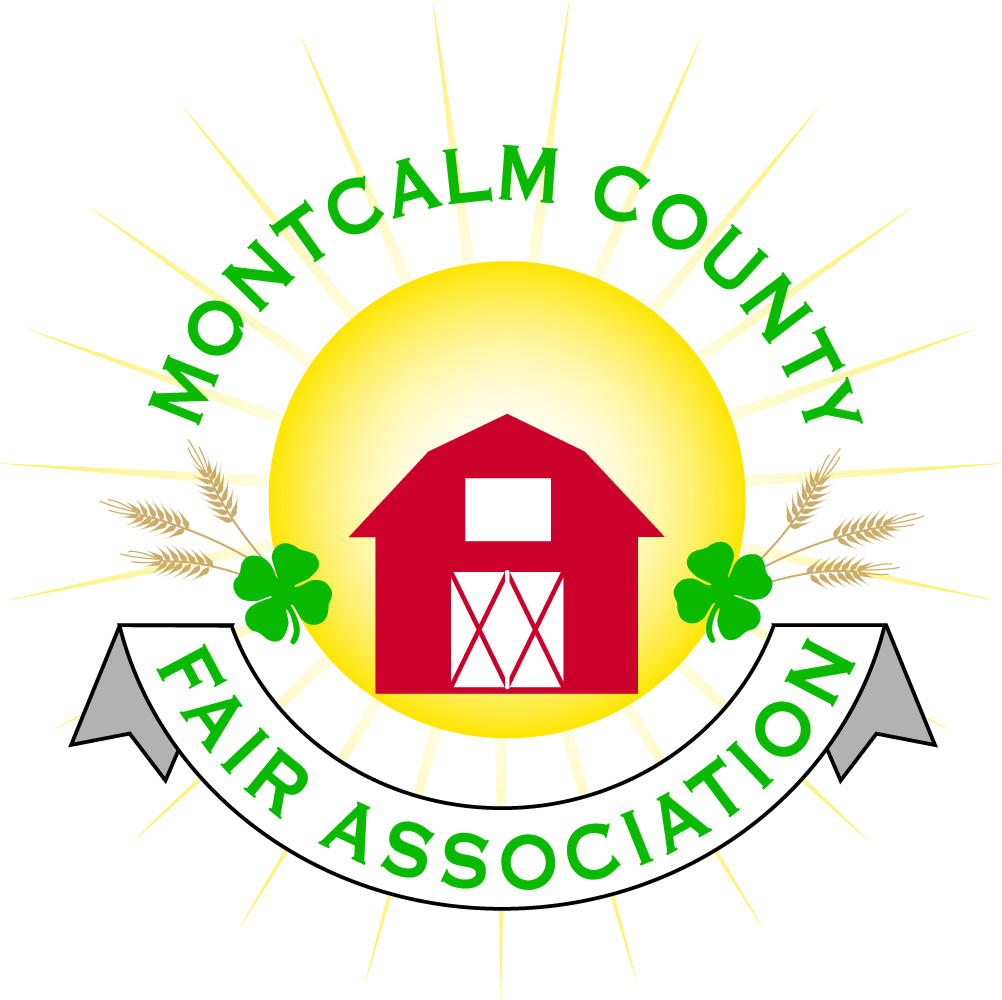 Montcalm County Fair Association Board MeetingAugust 3, 2020Ash Building at FairgroundsThe meeting was called to order by President Melissa Eldridge at 7:11 pm.  Board members present were;Melissa Eldridge, Becka Merren, Shaun Hyde, Lisa Johnson, Brad Heft, Todd Hetherington, Jennifer Senn, Lee Rasmussen, Tammi Jahnke, and Mary Newman Absent:Carrie Harkness, Cheryl Rosso, Jason Nadeau, & Mike Jensen Others present were: Brian PlankMotion by Todd Hetherington, support by Lee Rasmussen to approve the Secretary’s minutes from the last five meetings (Regular Meeting April 5, 2020, Special Meeting April 20, 2020, Regular Meeting May 4, 2020 Special Meeting May 17, 2020 and Regular Meeting June 1, 2020).  Discussion followed regarding satisfaction with the revisions of minutes.  Motion carried.  Motion by Todd Hetherington support by Mary Newman to put the financials as presented on file.  Motion carried.  Extension Office: Week of Fair:Round 2 of various Craft Kits and the Shoebox Float Kits going out to 4-H youth on August 4, 2020.  All craft projects offered have been spoken for and 22 Shoebox Float supplies requested.Planning to do Round 3 of various Craft Kits in the future.Funding for Craft Kits & Summer Intern’s wages have been funded by the JC Penney Grant.  Shoebox Floats by the MCC Sponsorship.Fall programming report should be out by August 8, 2020 with more information from MSUESearching for ways to reach area schools with virtual programming.  Suggestions welcome.Summer intern, McKenna is working on “how to do” non-verbal videos.Lisa Johnson shared that WIND Project is offering some educational assistance that the Extension office may be interested in exploring.Program year ends August 31, 2020.  Reports are due by September 30, 2020 from clubs.4honline 2.0 will be coming out by re-enrollment time.  Leader updates will be scheduled to coordinate with re-enrollment.Executive Committee:Nothing to reportBudget & Audit Committee:Nothing to report.  Lisa Johnson and Tammi Jahnke will be meeting in August/September 2020 to work on year end figures and auditing accounts and records.Buildings, Grounds & Construction Committee:Todd Hetherington reported that disinfectant has been purchased, along with 2 paint sprayers, 2 electrical cords.  Sales Rep instructed how to apply. Disinfectant once mixed is effective for 24 days and mixtures should be labeled accordingly with an expiration date.Todd also reported that the electrical issue in the east side of the Ash Building has been found and repaired by Amble Electric.Lisa Johnson got the manure spread out, Deans to move & plant rye grass.Todd had contact regarding from a donor wishing to donate “B.A. Fans” in the show arena with a logo label recognition of donors on fans.  Donor and wife wish to do said donation.  Value $45k to $48k including installation.  Motion by Lee Rasmussen, support by Shawn Hyde to allow Todd to discuss further with donor.  Motion carried.Rental Committee:No report available.  Carrie Harkness, Melissa Eldridge, Lisa Johnson, Brad Heft & Tammi Jahnke are working together to handle the current rentals until a rental coordinator can be found.Judges:Nothing to report.Livestock/Agriculture – Bio-Security:Becka Merren reported that slaughter dates at Sages have been set aside for our 2021 Livestock Sale.It was discussed and unanimously agreed that the Volunteers in the Livestock Sale be recognized at the Fall Banquet (if we can have a banquet).Concessions, Commercial Exhibits & Grandstand:Nothing to reportFairbook:Nothing to reportShoworks:Nothing to reportAwards/Trophies:Nothing to reportMarketing & Fundraising Committee:Nothing to reportNew Business:Discussion regarding pandemic grants.  Lisa will check into these.   If any fair board member hears of grants available, they should pass the information to Melissa and/or Lisa.Meeting at 8:32pmRespectfully submitted by Becka Merren & Tammi Jahnke, acting in absence of Cheryl RussoNext Meeting Date – September 8, 7:00 PM